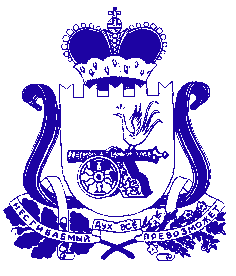 АДМИНИСТРАЦИЯ МУНИЦИПАЛЬНОГО ОБРАЗОВАНИЯ «ДЕМИДОВСКИЙ РАЙОН» СМОЛЕНСКОЙ ОБЛАСТИПОСТАНОВЛЕНИЕот  19.01.2018  № 32Об изменении вида разрешенногоиспользования земельного участка на территории Демидовскогогородского поселения Демидовского района Смоленской области     По итогам публичных слушаний «Об изменении вида разрешенного использования земельного участка на территории Демидовского городского поселения Демидовского района Смоленской области»  руководствуясь статьями 45 и 46 Градостроительного кодекса Российской Федерации, Администрация муниципального образования «Демидовский район» Смоленской областиПОСТАНОВЛЯЕТ:1. Изменить вид разрешенного использования земельного участка, предназначенного для ведения огородничества, общей площадью 1500 (Одна тысяча пятьсот) кв. м, кадастровый номер 67:05:0060112:147, расположенного по адресу: Российская Федерация, Смоленская область, г. Демидов, ул. Гуреевская, 310 м юго-восточнее д. 137, на вид разрешенного использования – для ведения личного подсобного хозяйства (код 2.2).2. Настоящее постановление опубликовать в газете «Поречанка».Глава  муниципального образования«Демидовский район» Смоленской области				           А.Ф. Семенов